花溪区贵州民族大学（老校区）交通路线及酒店宾馆联系电话交通路线（一）自驾路线自驾路线(1)：沿花溪大道至贵州族民族大学。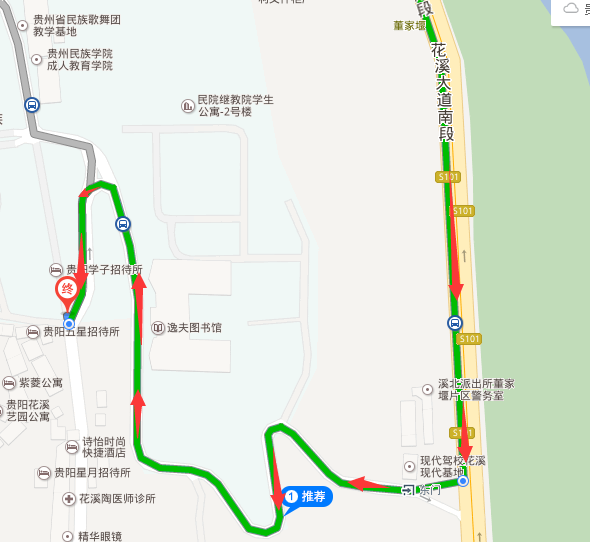 自驾路线(2)：沿花溪二道至贵族民族大学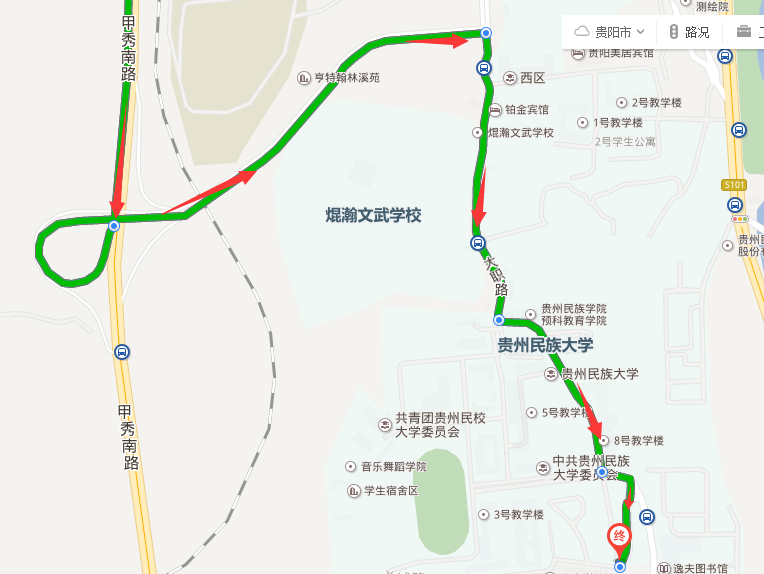 （二）公交路线：贵阳火车站：到站台乘坐203路公交车，到贵州民族大学站下车。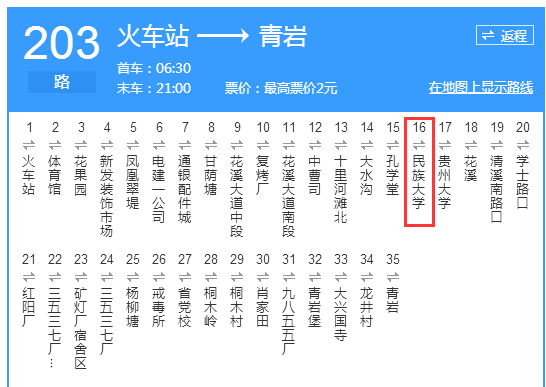 贵阳北高铁站：乘坐B267路快速公交车到花溪（西北路）（终点站）下车,步行至花溪湿地公园门口        乘坐2路公交车至民院办公楼（如图所示）。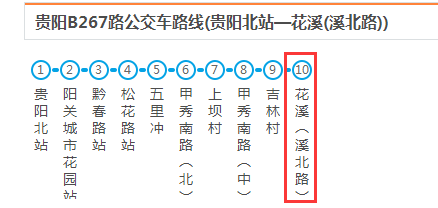 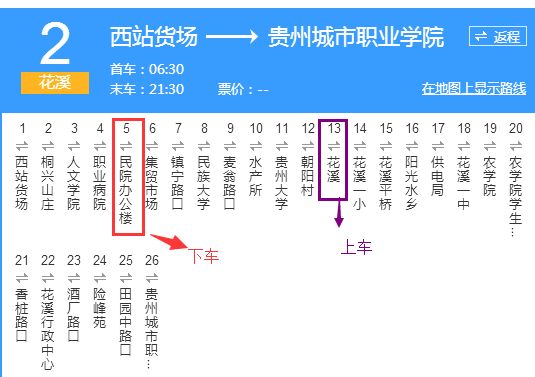 龙洞堡机场：乘坐254路公交车，到贵州民族大学站下车。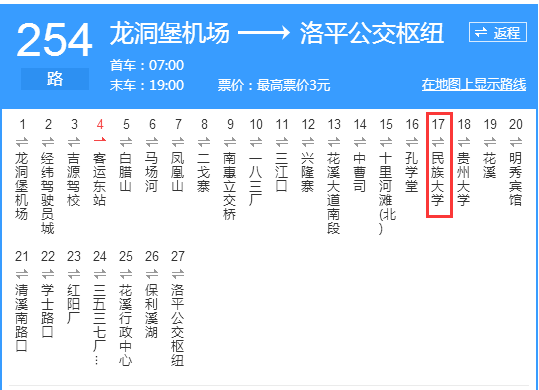 金阳客车站：乘坐888路公交车，到花溪公园站下车（终点站）下车 步行 花溪湿地公园门口        乘坐2路公交车至民院办公楼（如图所示）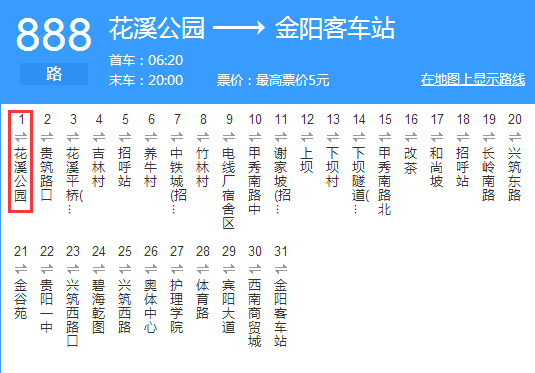 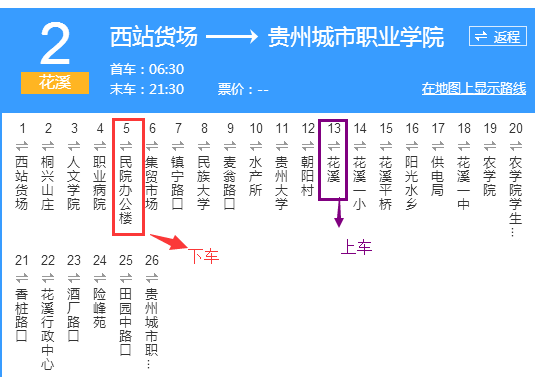 乘坐223路公交车，到溪北路站（终点站）下车步行至花溪湿地公园门口         乘坐2路公交车至民院办公楼（如图所示）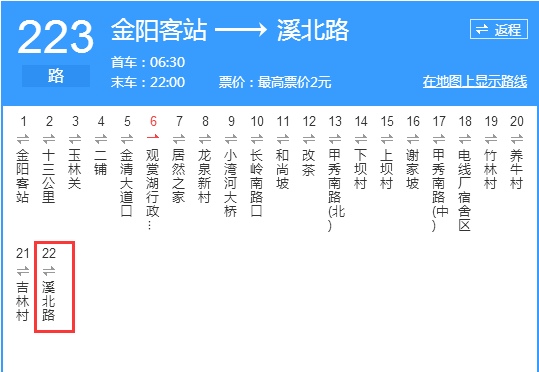 附近酒店名称及电话艺园公寓：15329016263五星宾馆：15585178903承心宾馆：13511940382心原宿主题酒店：18586815357华阳酒店：18286162756菲林主题酒店：15519179045友缘酒店：15519566354艺园公寓酒店：15329016263花溪明畔酒店：18786602607妃子笑酒店：0851-83862997诗怡时尚快捷酒店：13621639887青靖旅馆：14785500699芙蓉宾馆：13984376847新月儿旅馆：15185120812梦圆旅馆：13385547657宜家酒店：0851-83611578洪贵宾馆：17773910391Li家小苑：15286099485紫菱公寓：18166713503俊雅酒店：18708500402御熹酒店：15243656066荣桂尧宾馆：15285913360好再喜宾馆：18798187639盼兮宾馆：18188566522阳光宾馆：17385870820学子宾馆：15519017208迷你时尚公寓：13765847664星梦缘旅馆：18300885680铂金宾馆：0851-88117799嘉欣源宾馆：15885161278静雅住宿：17885675509宜轩商务宾馆：18685169762(注：以上宾馆、酒店均在贵州民族大学附近。)